1. GLAVNI CILJ NASTAVNOG SATAUčenici će određivati suprotan broj i apsolutnu vrijednost cijelog broja.2. OČEKIVANA UČENIČKA POSTIGNUĆAUčenici će:upoznati suprotne brojeve i spoznati načine za određivanje suprotnih brojeva,prikazivati cijele brojeve i njima suprotne brojeve na brojevnom pravcu s prikladnom jediničnom dužinom,uočiti razliku suprotnog broja i apsolutne vrijednosti broja,saslušati i razmjenjivati matematička ideje i objašnjenja,povezati matematiku s vlastitim iskustvom i svakodnevnim životom.3. KORELACIJE UNUTAR MATEMATIKE I S DRUGIM NASTAVNIM PREDMETIMAPrimjena u svakodnevnom životu, povezivanje sa situacijama iz stvarnog života, povezivanje s geografijom.4. TIP NASTAVNOG SATASat obrade nove nastavne jedinice.5. NASTAVNI OBLICIFrontalna nastava, diferencirana nastava u obliku individualnog rada.6. NASTAVNE METODEprema izvorima znanja: metoda dijaloga, metoda razredne diskusije, metoda demonstracijeprema oblicima zaključivanja: metoda analize i sinteze, metoda analogije, heuristička metoda7. NASTAVNA SREDSTVAnastavni listići za svakog učenika (prilozi 3a i 3b)PowerPoint prezentacija: „Suprotni brojevi i apsolutna vrijednost“ ukrasne trakice, magnetiZ. Šikić, V. Draženović-Žitko: Matematika 6 – udžbenik i zbirka zadataka, Profil, Zagreb, 2014.8. NASTAVNA POMAGALAOsobno računalo i LCD projektorPloča, kreda, kreda u boji9. LITERATURABajrović, V. : „Matematika 6: udžbenik za 6. razred osnovne škole“, Element, Zagreb, 2005.Z. Šikić, V. Draženović-Žitko: Matematika 6 – udžbenik i zbirka zadataka, Profil, Zagreb, 2014.www.google.com – slikeMAKROPLANMIKROPLAN1. UVODNI DIO SATA (3 min)metodom razgovora komentirati s učenicima domaću zadaću Motivacijski primjer 1: „Koliko je stupnjeva?“Cilj aktivnosti: učenici će prepoznati suprotne cijele brojeve na modelu termometra.Nastavni oblik: individualan rad učenikaNastavna metoda: metoda dijaloga i razredne diskusijePotreban materijal: PowerPoint prezentacija (Suprotni brojevi i apsolutna vrijednost, slajd 1)Tijek aktivnosti:Motivirajućim pitanjima učenici uočavaju da model termometra podsjeća na model brojevnog pravca.Učenici promatraju model termometra te uočavaju primjenu matematike u svakodnevnim situacijama i povezuju taj model s modelom brojevnog pravca.Učenici uočavaju da su obje temperature jednako udaljene od nule, ali su sa suprotnih strana. Diskusija:Učenici će na modelu termometra uočiti cijele brojeve.Učenici će uočiti suprotne brojeve kao brojeve jednako udaljene od nula, ali sa suprotnih strana.Pitanja: U kakvom su odnosu temperature u Zagrebu i Splitu s obzirom na 0°C?Za koliko se temperatura na prvom termometru treba podići da bi došla do 0°C?Za koliko se temperatura na drugom termometru treba spustiti da bi došla do 0°C?2. GLAVNI DIO SATA (35 min)AKTIVNOST 1: „Trakice“Cilj aktivnosti: učenici će otkriti način za određivanje suprotnih brojeva.Oblik rada: individualni rad učenikaNastavna metoda: metoda dijaloga i razredne diskusijePotrebni materijal: ukrasna traka u boji, škare, kreda, pločaTijek aktivnosti: Na ploči je nacrtan brojevni pravac s označenim brojevima: -6, -3, -2, 0, 1, 4 i 5.Učenici jedan po jedan dolaze na ploču i odabiru broj.Uzimaju traku i jedan kraj drže kraj broja i traku razvuku do nule, gdje je odrežu (tako su dobili traku duljine od nula do izabranog broja).Od nule tada stave trakicu s druge strane.Tako određuju novi broj i zapisuju ga na odgovarajuće mjesto na pravcu.Uočavaju da su dobili broj suprotnog predznaka.Plan ploče: Diskusija: (uz PowerPoint prezentaciju, Suprotni brojevi i apsolutna vrijednost, slajd 2)Pitanja:Koji je broj bio zadan i koji broj dobijete nakon prenošenja trakice?Zadan je bio broj -6, a dobijemo broj 6.Po čemu se razlikuju ta dva broja?Razlikuju se po tome što jedan ima predznak minus, a drugi nema. U čemu se podudaraju brojevi u svakom paru?Brojevi su jednako udaljeni od nule.Što je s nulom?Nulu ne možemo „prenijeti“ trakicom jer nema suprotan broj (broj 0 je suprotan broj broja 0).Zapisuju naslov i tekst sa slajda: SUPROTNI BROJEVICijeli brojevi smješteni na pravcu simetrično u odnosu na nulu, međusobno su suprotni brojevi. Suprotni brojevi su jednako udaljeni od 0 na brojevnom pravcu.Suprotan broj broja 0 je broj 0.Motivacijski primjer 2: „Ptica i riba“Cilj aktivnosti: učenici će upoznati pojam apsolutne vrijednosti kao udaljenost nekog broja od nule.Nastavni oblik: individualni rad učenikaNastavna metoda: razredna diskusija, metoda dijalogaPotrebni materijal: PowerPoint prezentacija (Suprotni brojevi i apsolutna vrijednost, slajd 3)Tijek aktivnosti: Motivirajućim pitanjima učenici uočavaju da su jednake udaljenosti ptice i ribe od površine mora.Učenici uočavaju primjenu matematike u svakodnevnim situacijama i povezuju taj model s modelom brojevnog pravca.Diskusija:Uočit će problem: kako odrediti udaljenost nekog cijelog broja od 0.Pitanja:  Na kojoj visini leti ptica, a na kojoj dubini pliva riba? Koliko je svaka od njih udaljena od površine mora?AKTIVNOST 2: „Magneti“Cilj aktivnosti: učenici će otkriti način za određivanje apsolutne vrijednosti cijelih brojeva.Nastavni oblik: individualni rad učenikaNastavna metoda: metoda dijaloga i razredne diskusijePotrebni materijal: kreda, ploča, magnetiTijek aktivnosti: Na ploči je nacrtan brojevni pravac s označenim brojevima: -6, -3, -2, 4 i 5, ali ovaj put ti brojevi nisu napisani nego su označeni magnetima (0 i 1 su napisani, a ostali brojevi su naznačeni crticama).Učenici jedan po jedan dolaze na ploču i odabiru magnet.Broje koliko je jediničnih dužina taj broj udaljen od nule.Tako određuju novi broj i zapisuju ga na odgovarajuće mjesto na pravcu.Plan ploče: Diskusija: (uz PowerPoint prezentaciju, Suprotni brojevi i apsolutna vrijednost, slajdovi 4 i 5)Pitanja:Kako ste došli do toga da je taj magnet upravo taj broj?Jer je toliko jediničnih dužina udaljen od nule.Zapisuju naslov i tekst sa slajdova: APSOLUTNA VRIJEDNOSTUdaljenost nekog broja od 0 (na brojevnom pravcu) zove se apsolutna vrijednost toga cijelog broja. Apsolutna vrijednost cijelog broja z označava se ovako: |z|Apsolutna vrijednost svakog cijelog broja (osim 0) jest pozitivan broj.Suprotni brojevi imaju jednake apsolutne vrijednosti jer su jednako udaljeni od ishodišta.AKTIVNOST 3: „Tablica 1“Cilj aktivnosti: učenici će uvježbati određivanje suprotnog broja i apsolutnu vrijednostNastavni oblik: individualni rad učenikaNastavna metoda: metoda dijaloga i razredne diskusijePotrebni materijal: nastavni listić (Prilog 3a), ploča, kreda, kreda u boji, PowerPoint prezentacija (Suprotni brojevi i apsolutna vrijednost)Tijek aktivnosti: Svaki učenik dobio je nastavni listić koji samostalno rješavaju par minuta.Na ploči je ispisana tablica bez rješenja koja učenici dolaze upisati.Ukoliko je zadana apsolutna vrijednost, tada postoje dva rješenja od kojih je jedno napisano bijelom kredom, a drugo istaknuto kredom u boji.Primjer ispunjenog listića:Diskusija: (uz PowerPoint prezentaciju Suprotni brojevi i apsolutna vrijednost, slajd 6)Postoje li više rješenja ovog zadatka?3. ZAVRŠNI DIO SATA (7 min)Zadavanje zadaće – zadaci iz udžbenika.Udžbenik stranica 10., zadaci: 24., 27., 29. a), b), c), d), 34.AKTIVNOST 4: „Tablica 2“Cilj aktivnosti: učenici će se osvrnuti na današnje gradivo o apsolutnoj vrijednosti i ponoviti što su novo naučili.Nastavni oblik: individualni rad učenikaNastavna metoda: metoda dijalogaPotrebni materijal: nastavni listić (Prilog 3b), PowerPoint prezentacija (Suprotni brojevi i apsolutna vrijednost)Tijek aktivnosti: Na prezentaciji je prikazan primjerak listića preko kojeg učenicima dajem detaljnu uputu kako ga ispuniti.Svaki učenik dobio je nastavni listić koji samostalno rješavaju par minuta.Primjer ispunjenog listića:Diskusija:Pitanja:Može li apsolutna vrijednost biti negativan broj?Koja je apsolutna vrijednost nule?Prilog 3aIspuni tablicu:Prilog 3bIspuni tablicu:Suprotni brojevi i apsolutna vrijednost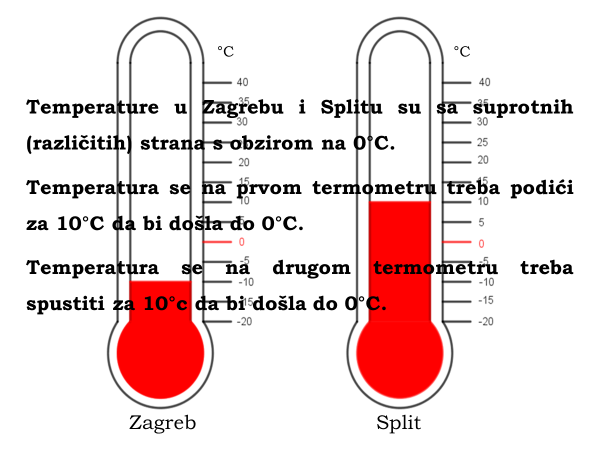 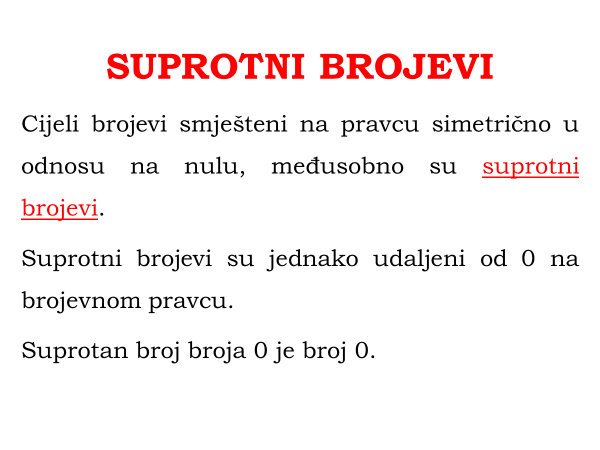 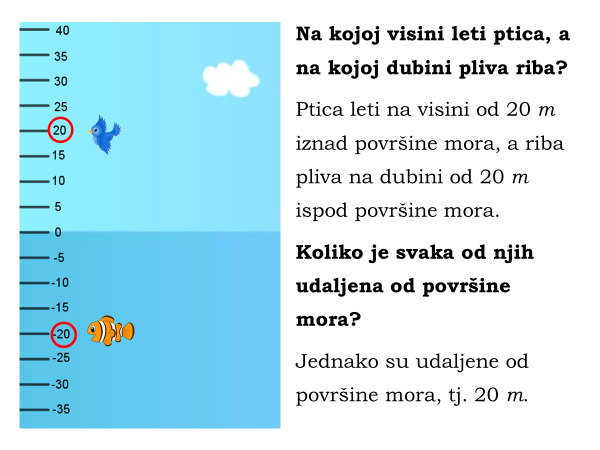 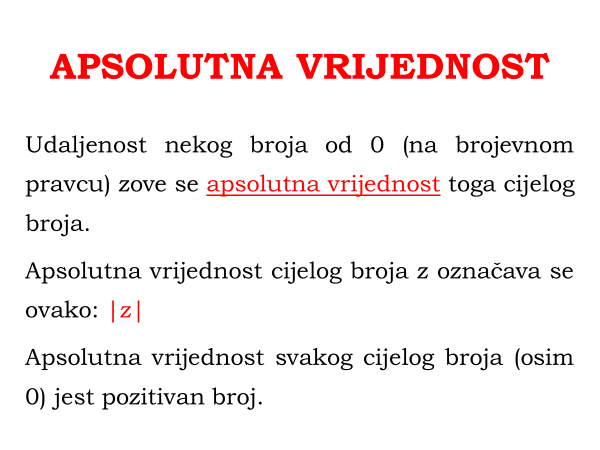 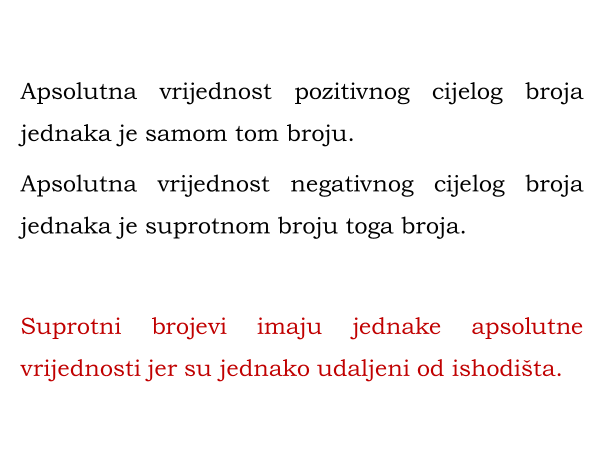 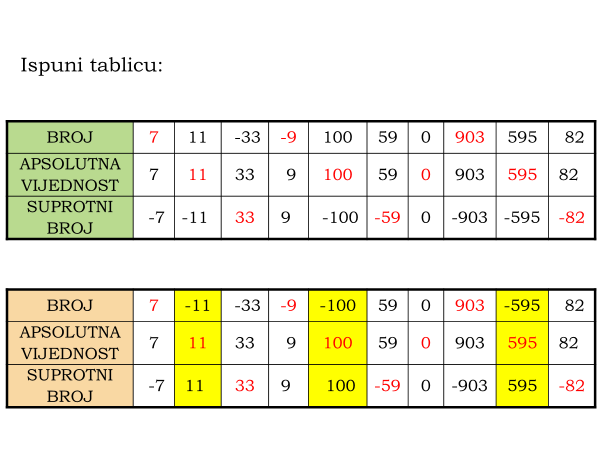 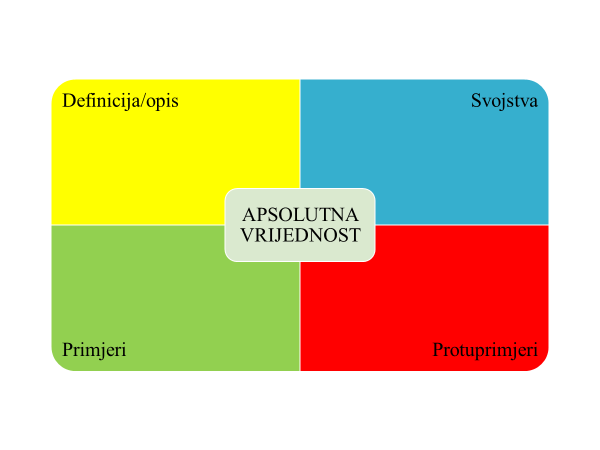 IME I PREZIME Karolina RastićSTUDIJSKI PROFILJMBAGŠKOLA - VJEŽBAONICAMENTOR(ICA)DATUMRAZREDNI ODJELREDNI BROJ NASTAVNOG SATANASTAVNA CJELINA/TEMACijeli brojeviNASTAVNA JEDINICASuprotni brojevi i apsolutna vrijednost BROJ711 -33-9100590903595 82APSOLUTNA VRIJEDNOST71133 910059090359582 SUPROTNI BROJ -7-11 339  -100-590-903-595-82BROJ7-11 -33-9-100590903-595 82APSOLUTNA VRIJEDNOST71133 910059090359582 SUPROTNI BROJ -711 339  100-590-903595-82BROJ7-9903APSOLUTNA VRIJEDNOST111000595SUPROTNI BROJ33-59-82